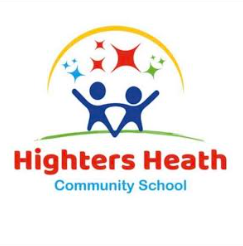 HIGHTERS HEATH COMMUNITY SCHOOLYEAR 4 NewsletterSpring Term2023 - 2024